Муниципальное бюджетное дошкольное учреждение детский сад "Звездочка" г. ЗерноградаПроект ко Дню космонавтики«Дорога в космос» в средней группе                                                                  Авторы:   педагоги группы                                                         Глушко Елена Владимировна                                                               Проскурина Инесса Анатольевна                                                                Антонова Анастасия Анатольевна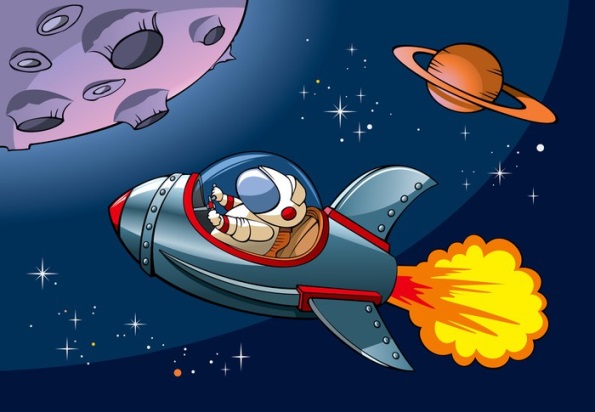 г.Зерноград 2019г.Тип проекта: краткосрочныйВид : фронтальный, информационно-творческий, игровой, краткосрочныйОбразовательная область: ПознаниеУчастники проекта: Педагоги, дети, родителиСроки реализации : С 8.04 по 12.04Обоснование для проекта : Современные дошкольники задают много вопросов о космосе, звездах, космонавтах, так как данная тема, как все неведомое, непонятное, недоступное глазу, будоражит детскую фантазию. Данный проект поможет детям научиться добывать информацию из различных источников, систематизировать полученные знания, применить их в различных видах детской деятельности.Актуальность Узнавая новое, размышляя над тем, что уже вошло в их опыт, дети учатся выражать свое отношение к происходящему. Играя, они погружаются в организованную взрослыми ситуацию: превращаются в космонавтов. Путешествуя, дети помогают своим друзьям, выручают кого-либо из беды, узнают интересные факты. Готовясь к путешествию, дети рисуют, лепят, конструируют, учатся считать. При этом развивается творческое воображение, коммуникативные качества, любознательность. Знания, получаемые детьми, являются актуальными, необходимыми для них.Цель проекта Познакомить детей с российским праздником - День космонавтики. Развитие познавательной активности детей, расширение знаний о космосе, солнечной системе, планете Земля, закрепление знаний о первом космонавте Ю. Гагарине.Задачи проекта Привлечь родителей к совместной деятельности, к празднованию Дня космонавтики.Воспитательные:1. Воспитывать взаимопомощь, доброжелательного отношения друг к другу, гордость за людей данной профессии, к своей Родине;Образовательные:1. Познакомить детей с днем космонавтики и первопроходцами, покорившими воздушное пространство.2. Закрепить у детей понятие «космос»,расширить знание детей о строение Солнечной системы.3. Формировать умение устанавливать причинно-следственные связи в окружающем мире.4. Совершенствовать речь дошкольников, их мышление и творческие способности.Развивающие:1. Развивать умения сравнивать и обобщать собственные наблюдения, видеть и понимать красоту окружающего мира.2 Развивать творческое воображение, фантазию, умение импровизировать;Этапы 1 этап подготовительный:Выявление первоначальных знаний детей о космосе и нашей планете.Подбор литературы о космосе, нашей планете, фотографий, плакатов, рисунков.Довести до сведения родителей важности этой проблемы.2 этап основной:1. Организация дидактических и подвижных игр.2. Знакомство детей с понятиями “космос”, “космическое пространство”.3 этап заключительный:1. Организация выставки детских рисунков и подделок.2. Подведение итогов, беседа о космосе.Рабочее планирование проекта 1 этап подготовительный – 1 день2 этап основной – 3 дня3 этап заключительный – 1 деньТехнологии 1. Исследовательской деятельности.2. Информационно-коммуникационные.3. Личностно-ориентированного обучения.Необходимое оборудование Краски, карандаши, мелки, фломастеры, листки бумаги, иллюстрации планет Солнечной системы, презентация: «Как человек космос осваивал», плакат с изображением нашей планеты, плакат с изображением ракеты, дидактическая игра «Собери созвездие», мультфильмы: «Тайна третей планеты», «Белка и Стрелка». Рассказы: В. Бороздин «Первый в космосе», В. Медведев «Звездолет «Брунька»»; стихотворения: О. Ахметова «В космосе так здорово!», Р. Алдонина «Звезды», С. А. Есенин «Звезды», Г. Бойко «Мы собираемся в полет», загадки о космосе, раскраски о космосе. Для опытов: мука в тарелки, шарики маленькие (резиновый и теннисный, большой мяч и бусина, дырокол, картонка размером с открытку, белый конверт, фонарик.Презентация итогов проекта Организация выставки «Космос глазами детей»,участие во всероссийском творческом конкурсе,Конкурс "Ловкий карандашик" - раскраски о космосе.Роль родителей в реализации проекта Чтение литературы о первых покорителях космоса,наблюдение за небесными телами (солнцем, луной, месяцем, звездами, Ожидаемый результат Обогащение знаний детей о космосе, нашей планете, активизирован словарь детей по данной теме.Организация выставки детских рисунков и подделок, сделанных в рамках проектной деятельности.Тематический план работы с детьмиНепосредственно образовательная деятельность Содержание ЗадачиПознаниеПоисково-исследовательская деятельностьКонструирование строительный материалбумага (оригами)Формирование целостной картины мира (ФЦКМ)Развитие математических представлений (РМП) Опыт «Солнце и Земля»Опыт «Дневные звезды»«Космический корабль»«Мы построим космолет»,«Ракеты»«Космическое пространство», «Первые космонавты»«Планета геометрических фигур» Объяснить детям соотношения размеров Солнца и ЗемлиПоказать, что звезды светят постоянно.Учить детей выполнять последовательно сгибы бумаги, преобразуя прямоугольник в лодочку, учить детей запоминать последовательность выполнения. Развивать внимание, память, логическое мышление, мелкую моторику рук.Закрепить у детей понятия “космос”, “космическое пространство”. Закрепить знания детей о первых космонавтах,строении Солнечной системы и космических явлениях. Закрепить понятия “звезды”, “планеты”, “кометы”, “спутники”. Развивать навыки творческого рассказывания.Развивать умение выделять основные признаки предметов: цвет, форму, величину - и находить предметы с заданными свойствами.Художественное творчество:Лепка (рельефная)«Звезды и кометы»Вызвать интерес к созданию рельефной картины со звездами, созвездиями и кометами. Инициировать самостоятельный поиск средств и приемов изображения. Развивать чувство формы и композиции.Рисование«Космос» (по замыслу)Продолжать учить рисовать восковыми мелками, красками, карандашами передавая образ звездного неба. Развивать фантазию, воображение.Аппликация «Ракеты и кометы» Учить детей создавать и вырезать ракеты рационным способом: делить квадрат на три треугольника. Развивать комбинаторские способности.Коммуникация пересказ рассказа «Ракета» В. Бороздина Учить детей пересказывать небольшое по объему произведение; добиваться последовательности в изложении содержанияХудожественная литература Развивать образность речи детей, понимать значение образных слов и выражений; учить подбирать определения, сравнения к заданному слову.Музыка Слушание: «Марш юных космонавтов»Музыка Т. Шутенко, слова В. АнтоновойПение: «Земля полна чудес», Е. Зарицкая«Планета детей», музыка Н. Берестовой, слова В. Кузнецова, М. рук 2008 №3 Формировать навыки выразительного пения, продолжать развивать у детей интерес к музыке, желание слушать её.Совместная деятельностьРазделы работы СодержаниеБеседы «Первые попытки покорения космоса», «Солнечная система», «День космонавтики», «Планеты солнечной системы».Наблюдение за солнцем, луной, месяцем, звездами. Коммуникация:Дидактические игры иупражнения «Найди лишнее», «Разрезные картинки», «Кому что нужно»,«Найди свою планету», «Какие предметы космонавт возьмет с собой», «Профессии», «Космос», «Собери космический корабль», «Разрезные картинки (космические корабли)», «Мы космонавты».Чтение художественнойлитературы Н. Носов «Незнайка на луне», Ю. Нагибин «Рассказы о Гагарине»Е. П. Левитан «Твоя Вселенная», О. А. Скоролупова «Покорение космоса», К. А. Порцевский «Моя первая книга о Космосе», Любовь Талимонова «Сказки о созвездиях», Загадки о космосе.Социализация:Кукольный театрНастольно-печатныеСюжетно-ролевые игры«Незнайка на Луне», «Веселые инопланетяне»«Что перепутал художник», «Собери кубики», «Сосчитай звездочки», «Космические приключения».«Полет на луну», "Космическое путешествие к звездам"Познание исследовательскаядеятельность Опыт “Метеориты и метеоритные кратеры”,Физическая культура Подвижные игры: «Космонавты», «Метеоритные дождь», «Неизведанная планета», «Перегрузка и невесомость».Подвижные игры с правилами: «Космонавты»,«Самолеты».Космические физкультминутки; разминка «Подготовка к полету»; пальчиковая гимнастика «Луноход».Музыка Слушание песен: Александр Зацепин - Тайна третьей планеты, Земляне - Трава у дома,Баллада о сгоревшей звезде (К. Батенко, муз. М. Выборов)Работа в уголкеизодеятельности Рассматривание иллюстраций: «Космос», «Созвездия», «Что находится в космосе?», «Космические корабли», Карта «Парад планет». Конкурс "Ловкий карандашик" - раскраски о космосе.Работа с родителями:Организация выставки совместных с детьми поделок и рисунков «Домашние зарисовки о космосе» ко Дню космонавтики. Конкурс: Всероссийский творческий конкурс «Тайны космоса»Консультации: «Планеты и звезды», ««День и ночь», «Почему звезды такие красивые».Выставка «Космос глазами детей»Используемая в работе литература:1. Т. М. Бондаренко «Комплексные занятия в средней группе детского сада»2. З. А. Михайлова «Математика от трех до семи лет»3. Н. К. Карпухина: Конспекты занятий в средней группе детского сада. Знакомстводошкольников с окружающим миром. Дидактические игры. -Воронеж: ИПЛакоценин С. С., 2009г4. Бабаева Т. И. «Игровые ситуации, игры, этюды»5. Н. К. Карпухина: Конспекты занятий в средней группе детского сада. Развитие речи изнакомство с художественной литературой. .-Воронеж: ИП Лакоценин С. С., 2009г6. Шарыгина «О космосе»7. Н. Носов «Незнайка на Луне»8. Детская хрестоматия от трех до пяти лет9. О. С. Ушакова, Н. В. Гавриш: Знакомим дошкольников с литературой-М.:ТЦ Сфера, 2007г10. И. А. Лыкова Изобразительная деятельность в детском саду. Средняя группа: ИД«Цветной мир», 2012г11. Детская энциклопедия «Космос». Москва 2014г.12. В. И. Цветков «Звездное небо: Галактики, созвездия, метеориты». Москва 2013г.13. Л. В. Куцакова «Конструирование из строительного материала в средней группе»